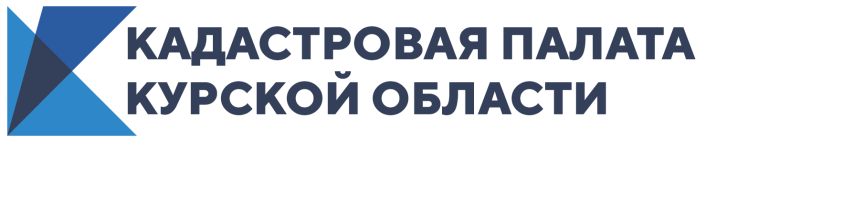 Более 120 границ охотничьих угодий внесены в реестр недвижимости в Курской областиКадастровой палатой по Курской области в Единый государственный реестр недвижимости (ЕГРН) с начала года внесены сведения о 16 границах охотничьих угодий, которые расположены на территориях Конышевского, Рыльского, Железногорского, Горшечного, Суджанского, Хомутовского, Золотухинского, Дмитриевского и Льговского районов Курской области. Охотничьи угодья относятся к зонам с особыми условиями использования территорий. На сегодняшний день в ЕГРН содержатся сведения о границах 121 охотничьего угодья Курской области.Границы охотничьих угодий устанавливаются в целях обеспечения рационального использования и сохранения охотничьих ресурсов, деятельности в сфере охотничьего хозяйства. Сведения о границах охотничьих угодий отображаются на Публичной кадастровой карте.